Second May Bank Holiday Weekend 2020Communications toolkit 1)     Website copy for partnersHealthcare information and advice for the second May bank holiday weekend 2020This weekend (23, 24 and 25 May) people living in Birmingham and Solihull are being reminded of their healthcare options should they or their families feel unwell over the long weekend, as some services may not be open as normal.A range of information and options can be found below, and via the links.COVID-19 Care Assistant: This free 24/7 online service, accessed through Ask A&E and powered by Babylon, offers information on COVID-19 and self-isolating, with a free online symptom checker and access to live chat (8am-8pm) with University Hospital of Birmingham NHS Foundation Trust clinicians.Pharmacy: Pharmacies will be treating Monday 25 May 2020 as a normal bank holiday. You can find out which Birmingham and Solihull pharmacies are open on bank holiday Monday here. Please do not attend if you have COVID-19 symptoms.GP practice: GP practices will be closed over the Bank Holiday weekend (Saturday 23rd May to Monday 25th May 2020). Patients will be able to access GP services if required by calling their practice as normal. They will then be transferred to GP services providing cover for their practice.NHS 111: This is available 24/7 by calling 111 or visiting https://111.nhs.uk/Walk-in, urgent care or urgent treatment centres: Locally, some of these options are still available – please check on the NHS website to ensure that your local site is open. Please do not attend if you have COVID-19 symptoms.2)     Social Mediaa)     ResourcesTwitterTwitterThursdayIt looks like we’re going to have some sunny weather this #bankholiday weekend in #Birmingham and #Solihull – we hope you have a lovely time!However, if you’re unwell, there are a range of options available to you. To find out more visit: https://bit.ly/2LJNz9Z 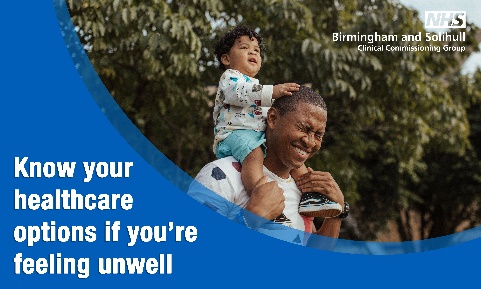 * May Bank Holiday Image 1FridayAre you looking forward to the long weekend?!While we hope everyone in #Birmingham & #Solihull is able to relax & enjoy some time in the sun, in the event that you or someone you care about is poorly, be sure to get the help you need.For help, visit: https://111.nhs.uk/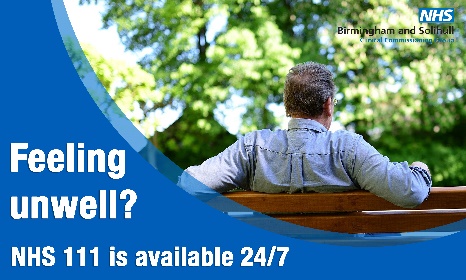 * May Bank Holiday Image 2SaturdayMonday is a bank holiday and many pharmacies will not be open or will operating on reduced hours.For more information on your local pharmacy in #Birmingham and #Solihull visit: https://bit.ly/2WOlBzY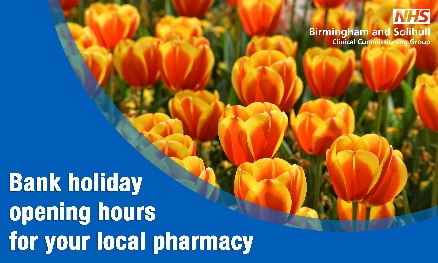 * May Bank Holiday Image 5Saturday AMThis bank holiday weekend in #Birmingham and #Solihull, make sure you know where to go if you or someone you care about is feeling unwell.For advice on what to do or where to go, visit: https://bit.ly/2LJNz9Z 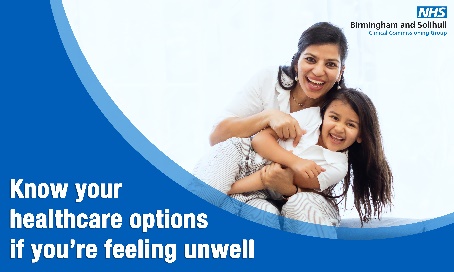 * May Bank Holiday Image 4Saturday PMWhile many people across #Birmingham and #Solihull are enjoying the sun and the long weekend, tonight marks the end of Ramadan for Muslims.Eid-ul-Fitr Mubarak to all those celebrating! Please remember to practice social distancing and stay safe.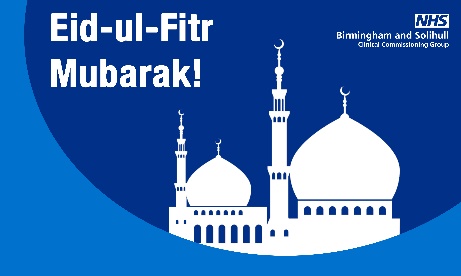 * Eid ImageSunday AMTomorrow is a bank holiday and like most local people in #Birmingham and #Solihull, we’re hoping to enjoy the warm, sunny weather! But do you know what to do if you’re feeling under the weather? To learn more about the options available to you, visit: https://bit.ly/2WOlBzY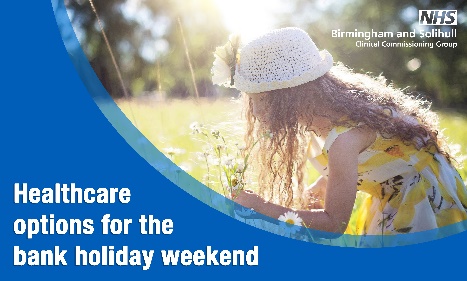 * May Bank Holiday Image 3Sunday PMThis bank holiday weekend in #Birmingham and #Solihull, if you need support with your #MentalHealth and #wellbeing; it’s available 24 hours a day, 7 days a week. Please call: 📞0121 262 3555Learn more at: https://bit.ly/2WPIB1G #mentalhealthawarenessweek* May Bank Holiday Image 1Monday AMToday is a bank holiday and many pharmacies will be open for a minimum of 3 hours. To find out the opening times for your local pharmacy in #Birmingham and #Solihull visit: https://bit.ly/2WOlBzY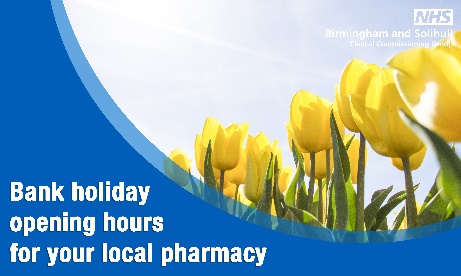 * May Bank Holiday Image 6FacebookThursdayIt looks like we’re going to have some sunny weather this #bankholiday weekend in #Birmingham and #Solihull! Remember if you are out in the garden, or visit a park to stay hydrated and apply sun protection.If you find yourself feeling unwell, there are a range of options available to you. To find out more visit: https://bit.ly/2LJNz9Z * May Bank Holiday Image 1FridayAre you looking forward to the long weekend?!Whilst we hope everyone in #Birmingham & #Solihull is able to relax & enjoy some time in the sun, in the event that you or someone you care about is poorly, be sure to get the help you need.NHS111 is available 24/7 online https://111.nhs.uk/ or by calling 111.* May Bank Holiday Image 2Saturday AMRemember, Monday is a #bankholiday and many pharmacies will not be open or will operating on reduced hours.For more information on your local pharmacy in #Birmingham and #Solihull visit: https://bit.ly/2WOlBzY* May Bank Holiday Image 5Saturday PMTonight marks the end of #Ramadan for Muslims.Please remember to practice social distancing and stay safe.Eid-ul-Fitr Mubarak to all those celebrating! * Eid ImageSunday PMThis #bankholiday weekend in #Birmingham and #Solihull, if you need support with your #MentalHealth and #wellbeing; it’s just a phonecall away.If you’re feeling worried, stressed, anxious or having trouble sleeping, help is available, 24 hours a day, 7 days a week. Please call: 📞0121 262 3555Learn more at: https://bit.ly/2WPIB1G #mentalhealthawarenessweek* May Bank Holiday Image 4Monday AMToday is a bank holiday and many pharmacies will be open for a minimum of 3 hours. You can find out the opening times for your local pharmacy in #Birmingham and #Solihull visit: https://bit.ly/2WOlBzYIf you need urgent health advice remember you can call NHS111, 24/7.* May Bank Holiday Image 6InstagramFridayIt looks like we’re going to have some sunny weather this #bankholiday weekend in #Birmingham and #Solihull – we hope you have a lovely time!However, if you’re unwell, there are a range of options available to you. To find out more visit: https://bit.ly/2LJNz9Z 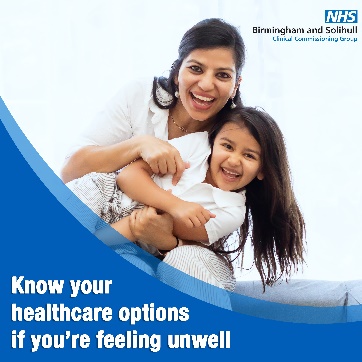 * May Bank Holiday Image 4 - InstagramSaturday PMTonight marks the end of #Ramadan for Muslims.Please remember to practice social distancing and stay safe.Eid-ul-Fitr Mubarak to all those celebrating! * Eid ImageSunday AMIt looks like we’re going to have some sunny weather today in #Birmingham and #Solihull! Remember if you are out in the garden, or visit a park to stay hydrated and apply sun protection.If you find yourself feeling unwell, there are a range of options available to you. To find out more visit: https://bit.ly/2WOlBzY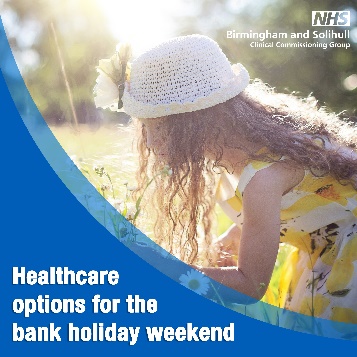 *May Bank Holiday Image 3 – InstagramMonday AMToday is a bank holiday and many pharmacies will be open for a minimum of 3 hours. You can find out the opening times for your local pharmacy in #Birmingham and #Solihull visit: https://bit.ly/2WOlBzYIf you need urgent health advice remember you can call NHS111, 24/7.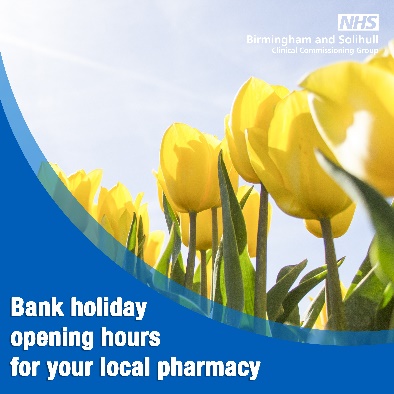 * May Bank Holiday Image 6 - instagram